	AUFNAHMEANTRAG: Ich beantrage hiermit die Aufnahme in den Förderverein Segelkunstflug e.V. als ordentliches Mitglied. Mit meinem Antrag erkenne ich die Satzung (wird zugesandt) des Vereins an, und gestatte, dass der Jahresbeitrag von € 25,00 von meinem Konto abgebucht wird. Ferner bin ich damit einverstanden, dass die personenbezogenen Daten im Rahmen einer ordnungsgemäßen EDV-Verwaltung gespeichert und an 3. weitergegeben werden (z.B. Bank). Hinweis: Der unterschriebene Aufnahmeantrag beinhaltet das Einverständnis im Sinne der unten stehenden Datenschutzerklärung.Name: .....................................................		Vorname: ……………………………………………..Beruf: ...................................................		Geb. Dat.: …………………………………………….Straße: ...................................................	PLZ u. Ort……………………………………………..Tel. privat: .................................................	 Email: …………………………………………………Verein:...................................................Landesverband………………………………….IBAN.: _______________________________________________________________BIC:__________________________Bank:___________________________________Kunstflugberechtigung: • ja                   • nein Hinweis zum Datenschutz:Als Mitglied willigst Du mit der oben geleisteten Unterschrift der Speicherung Deiner persönlichen Daten (Name, Geschlecht, Geburtsdatum, Ort, Bankverbindung, Telefonnummer und E-Mail) ein. Die Daten werden für die Mitgliederverwaltung und der Organisation von Veranstaltungen verwendet. Als Förderverein Segelkunstflug im BWLV e.V. wollen wir unsere sportlichen Aktivitäten sowohl auf unserer Homepage, als auch in anderen Medien präsentieren. Zu diesem Zweck möchten wir Fotos und Filmaufnahmen aus dem Vereinsleben verwenden, auf denen Du und/oder Deine Angehörigen und Freunde eventuell erkennbar sind. Aus rechtlichen Gründen („Recht am eigenen Bild“) ist dies nur mit Deinem Einverständnis möglich.Mit diesem Schreiben möchten wir Dich als Mitglied des Vereins informieren, dass du hiermit widerruflich dein Einverständnis zur Erstellung von Bild- und Filmaufnahmen im Rahmen von Veranstaltungen des Vereins gibst, sowie der Verwendung und Veröffentlichung solcher Bildnisse und Filmaufnahmen zum Zwecke der öffentlichen Berichterstattung über das Vereinsleben zustimmst. Falls du diesem Einverständnis widersprechen willst, so bitten wir dies anhand  eines Schreibens zu tun das uns, von Dir persönlich unterschrieben,  an unser Postfach sendest.ALLWAYS HAPPY LANDING  wünscht derFörderverein für Segelkunstflug im BWLV e.V.	Die VorstandschaftX........................................................................................................................................Ort / Datum / Unterschrift Förderverein für SegelkunstflugIm BWLV e.V.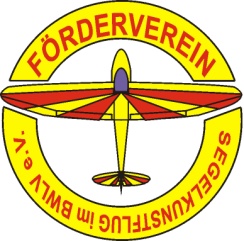 Abs.: Abs.: Förderverein Segelkunstflug im BWLV e.V.Postfach 204573410 AalenFörderverein Segelkunstflug im BWLV e.V.Postfach 204573410 AalenFörderverein Segelkunstflug im BWLV e.V.Postfach 204573410 AalenFörderverein Segelkunstflug im BWLV e.V.Postfach 204573410 AalenFörderverein Segelkunstflug im BWLV e.V.Postfach 204573410 AalenFörderverein Segelkunstflug im BWLV e.V.Postfach 204573410 AalenFörderverein Segelkunstflug im BWLV e.V.Postfach 204573410 AalenFörderverein Segelkunstflug im BWLV e.V.Postfach 204573410 AalenFörderverein Segelkunstflug im BWLV e.V.Postfach 204573410 AalenFörderverein Segelkunstflug im BWLV e.V.Postfach 204573410 Aalen